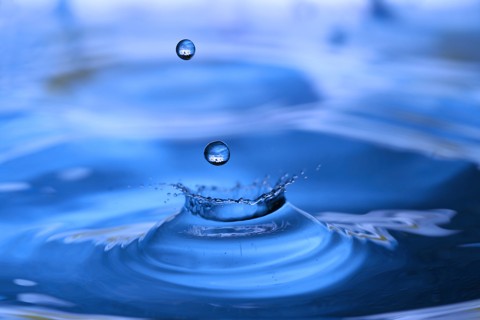 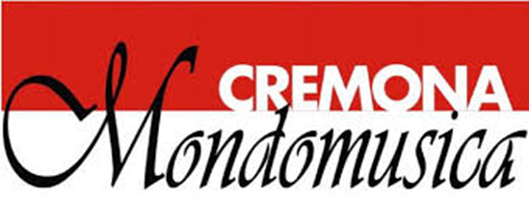 Egypt patří mezi země se stále rostoucí potřebou ekologického nakládání s vodou. Vysoká urbanizace a rostoucí tlak na udržitelnost nutí veřejný i soukromý sektor hledat nové inovativní technologie pro chytřejší, bezpečnější, ekologičtější a efektivnější systémy, jejichž části se vzájemně propojují a posilují. Klíčovým pilířem egyptské ekonomiky je pak odvětví mořské turistiky, kde je ekologické nakládání s vodou prioritou číslo jedna.Mezi aktuální trendy patří:Technologické inovace v oblasti vodohospodářstvíČištění vodyČištění odpadních vodÚprava vodyNové technologie pro výrobu vodyTechnologie pro odsolování mořské vodyÚpravy bazénové vodyVelvyslanectví České republiky v Káhiře ve spolupráci s agenturou CzechTrade a s podporou Ministerstva průmyslu a obchodu ČR organizují podnikatelskou misi pro české firmy, výrobce a dodavatele inovativních řešení v oblasti vodohospodářských technologií, úpravy vody, čištění vody, alternativních řešení pro výrobu vody, a další dodavatele technologií v oblasti vodohospodářství.Proč se investice do účasti na podnikatelské misi vyplatí?Navštivte v rámci čtyř dnů Egypt a prezentujte produkty a technologie Vaší firmy na prezentačních akcích pro egyptské partnerské organizace Získejte unikátní možnost nízkonákladové prezentace na veletrhu Cairo Water Week prostřednictvím stánku ZÚ ČR Káhira a CzechTrade.Absolvujte konkrétní B2B jednání o možnostech spolupráce s egyptskými partnery   Prezentujte Vaši firmu na sociálních sítích CzechTrade i zastupitelského úřadu ČRPŘEDBĚŽNÝ PROGRAM PODNIKATELSKÉ MISE Pondělí 30. 10. 2023, KáhiraOdpoledne/večer přílet do KáhiryÚterý 31. 10. 2023, KáhiraStánek v na veletrhu Cairo Water Week zajištěný ze strany velvyslanectví v Káhiře bude podávat informace o českých firmách a zvát návštěvníky na „Czech Water Day“ – prezentační akci na ZÚ KáhiraOdpoledne proběhne samotná prezentační akce firem v reprezentačních prostorách ZÚ Káhira, večer následuje společenský podnikStředa 1. 11. 2023, KáhiraNávštěva výzkumného střediska National Water Research Center v El-Qanater El-Khairiya (zúčastní se zástupci firem a předběžně náměstek Výzkumného ústavu vodohospodářského T. G. Masaryka)Předjednané schůzky s potenciálními obchodními partnery v sídlech jejich firem (připravené individuálně na míru jednotlivým firmám)Čtvrtek 2. 11. 2023, KáhiraDle přání a možností firem schůzky s partnery a vybranými institucemi, do jejichž kompetencí problematika vodohospodářství spadá (ministerstvo vodních zdrojů a zavlažování / ministerstvo bydlení, veřejné služby a městské komunity); odpoledne/večer odlet z KáhiryPozn.: český stánek na Cairo Water Week bude k dispozici po celou dobu veletrhu. Doprava v místě bude zajištěna vozy ZÚ. V případě zájmu je možno zajistit bezplatné ubytování v prostorách ZÚ a CzechTrade.Formy účasti na podnikatelské misiOSOBNÍ ÚČASTÚčastnický poplatek: 15 000 Kč bez DPH / firmaPodmínky účasti na akciVčasné vyplnění a odeslání závazné přihlášky, nejpozději do 6. 10. 2023Uhrazení účastnického poplatku (po obdržení závazné přihlášky Vám bude obratem zaslána zálohová faktura),Pro hladký průběh komunikace je povinná znalost angličtiny všech účastníků, na místě budou delegaci doprovázet pracovníci se znalostí arabštiny S ohledem na limitované kapacity prostor, kde se budou prezentace odehrávat, je počet osob na prezentační akci omezen na max. na 2 osoby/firma  Rádi zodpovíme Vaše dotazy týkající se podnikatelské mise a její vhodnosti pro Váš výrobek či službu a poradíme, jak se na misi nejlépe připravit. Přihlášku prosím zašlete gestorovi akce do 6. 10. 2023.Prosím označte Vámi vybrané služby:Osobní účast						15 000,- Kč + DPH / firmaMísto, datum 	Podpis 	Přihlášku je nutné odeslat poštou na adresu:Česká agentura na podporu obchodu / CzechTrade
Petr Příkop 
Štěpánská 567/15, 120 00 Praha 2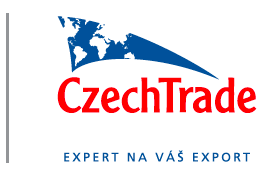 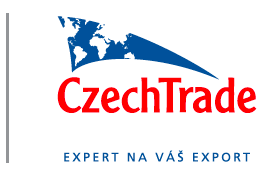 Upozornění: Podpisem této přihlášky klient stvrzuje, že se seznámil se zněním Všeobecných obchodních podmínek, které jsou dostupné v tištěné formě v sídle České agentury na podporu obchodu na adrese výše a elektronicky na: https://www.czechtrade.cz/d/documents/01/4-nase-sluzby/Vseobecne-obchodni-podminky_2017.pdfKONTAKT NA GESTORA AKCE:Ing. Petr Příkop
CzechTradeŠtěpánská 567/15, 120 00 Praha 2

mob.: +420 725 557 785tel.: +420 224 907 539e-mail : petr.prikop@czechtrade.czKONTAKT NA ZK EGYPT:Tomáš RousekCzechTrade Egypt4 Dokki Street, 125 11, Giza, Cairomob.: +20 115 002 4469tel.: N/Ae-mail: tomas.rousek@czechtrade.czZávazná přihláškaZávazná přihláškaNázev firmyIČ, DIČUlice, č.p.Město, PSČKontaktní osoba / funkceTelefonMobilE-mailWebHlavní činnost firmyRoční obratVýrobky / služby k nabídnutí